Publicado en Madrid el 31/10/2018 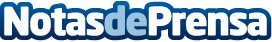 Diferencias entre niño hiperactivo y niño con TDAH, según el NeuropediatraCada vez se escucha con más frecuencia eso de 'mi hijo es hiperactivo'. A pesar de ello, la verdad es que rara vez es cierto. La hiperactividad es un problema importante y no solo se trata de un niño inquieto o un niño nervioso. Por eso Manuel Antonio Fernández, más conocido como El neuropediatra y experto en TDAH, explica las claves para diferenciar un hijo hiperactivo de uno que simplemente es más movido de lo habitualDatos de contacto:Gema Lendoiro Pérezwww.madandcor.com675943952Nota de prensa publicada en: https://www.notasdeprensa.es/diferencias-entre-nino-hiperactivo-y-nino-con_1 Categorias: Medicina Infantil Ocio para niños http://www.notasdeprensa.es